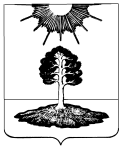 ДУМА закрытого административно-территориальногообразования Солнечный Тверской областиШЕСТОЙ СОЗЫВОб утверждении отчета об исполнениибюджета муниципального образованияТверской области ЗАТО Солнечный за 2023 годСтатья 1.Утвердить годовой отчет об исполнении бюджета ЗАТО Солнечный за 2023 год по доходам в сумме 149 944 836.84 руб., по расходам - в сумме 162 966 527.91 руб., с превышением расходов над доходами в сумме 13 021 691.05 руб.Статья 2.Утвердить исполнение:по поступлению доходов в бюджет ЗАТО Солнечный за 2023 год согласно приложению 1 к настоящему Решению;расходы бюджета ЗАТО Солнечный по разделам и подразделам классификации расходов бюджетов за 2023 год согласно приложению 2 к настоящему Решению;расходы бюджета ЗАТО Солнечный по ведомственной структуре расходов областного бюджета Тверской области по главным распорядителям средств областного бюджета Тверской области, разделам, подразделам, целевым статьям (государственным программам и непрограммным направлениям деятельности), группам видов расходов классификации расходов бюджетов за 2023 год согласно приложению 3 к настоящему Решению;по источникам финансирования дефицита бюджета ЗАТО Солнечный за 2023 год согласно приложению 4 к настоящему Решению.Статья 3.Настоящее Решение вступает в силу со дня его официального опубликования.ЗАТО Солнечный№Глава ЗАТО СолнечныйВ.А. ПетровПредседатель Думы ЗАТО СолнечныйЕ.А. Гаголина